OBEC BOLDOG,   925 26 Boldog č. 89                                                                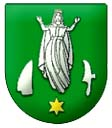                                                                                   V Boldogu, 01.08.2018Podľa § 169 ods. 6 zákona č.180/2014 Z.z. o podmienkach výkonu volebného právaa o zmene a doplnení niektorých zákonov v znení neskorších predpisov                                          m e n u j e m                  za zapisovateľa miestnej volebnej komisie  v Boldogu vo voľbách do orgánov samosprávy obcí, konaných dňa: 10.novembra 2018                                  Hajnalku    M a c s i c z a o v ú,                               Obecný úrad č.89, 925 26  Boldog                                 Tel.č. 0245915223, 0907239224, starosta@boldog.sk                                                                             Alojz Časný – starosta obce